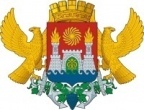 МИНИСТЕРСТВО ОБРАЗОВАНИЯ И НАУКИ РДАдминистрация городского округа "город Махачкала"Муниципальное бюджетное общеобразовательное учреждение «Средняя общеобразовательная школа № 45»367912, пос. Шамхал, гор. Махачкала,                                                 тел. 8(8722)98-80-13ул. Ленина, 38                                                              e-mail: ege200645@yandex.ru, srednaj45@mail.ruПРИКАЗ №по СОШ №45	от«О соблюдении антикоррупционного	законодательства РоссийскойФедерации”В целях обеспечения реализации положений Федерального Закона от 25.12.2008 №273-ФЗ «О противодействии коррупции»,ПРИКАЗЫВАЮ:Работникам трудового коллектива МБОУ «СОШ № 45 »ознакомиться с нормативно-правовой базой Правительства Российской Федерации: ФЗ«О противодействии коррупции».	Назначить ответственным лицом, наделенным функциями по предупреждению коррупционных правонарушений заместителя директора по ВР Кахруманову А.М.Основными задачами ответственного лица являются профилактика коррупционных ииных правонарушений в СОШ № 45, а также обеспечение деятельности работников по соблюдению, запретов, ограничений и правил служебного поведения.Вменить в обязанности ответственного лица по профилактике коррупционных и иныхправонарушений выполнение следующих функций:осуществляет противодействие коррупции в пределах своих полномочий;-осуществляет антикоррупционную пропаганду и воспитание участников образовательного процесса;подготавливает планы противодействия коррупции и отчётные документы о реализации антикоррупционной политики в учреждении руководителю учреждения;взаимодействует с правоохранительными органами в сфере противодействия коррупции;обеспечивает соблюдение работниками школы ограничений и запретов, требований,направленных на предотвращение и (или) урегулирование конфликта интересов, а также соблюдение исполнения ими обязанностей, установленных Федеральным законом от 25 декабря 2008 года № 73-ФЗ «О противодействии коррупции;принимает меры по выявлению и устранению причин и условий, способствующих возникновению конфликта интересов на работе;обеспечивает реализацию участниками образовательного процесса гимназии обязанностипо    уведомлению     работодателя,    органы     прокуратуры     РФ     и     иныхгосударственных органовобо всех случаях обращения к ним каких-либо лиц в целях склонения их к совершению коррупционных и иных правонарушении;подготавливает в соответствии со своей компетенцией проекты нормативных правовых актов о противодействии коррупции.Классным руководителям усилить работу с детьми по нравственному и правовому воспитанию. Осуществлять работу по формированию уобучающихся основ правового сознания, используя методический и практический материал для учащихся.4. Контроль за исполнением данного приказа оставляю за собой.Директор МБОУ «СОШ № 45»	Валиев М.Д.К.от «_____»_______2021г.                                                                                              №_________ 